Kiffe Kiffe Demain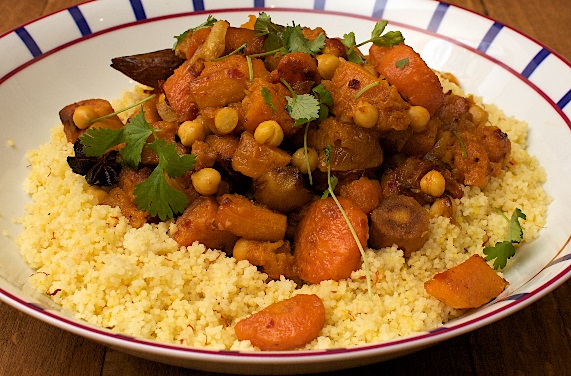 Partie 3:  pp. 32-53Complétez les questions en lisant. Vocabulaire/Références Importants :Pages 33-37:  Tante ZohraQuelque part= somewhereLa couture= sewingDéménager= to moveS’inscrire (inscrit) = to registerUn porte-bonheur = good luck charmTempérer = to sootheLe mi-temps = half timeTendu = strainedSe foutre de sa gueule= to make fun ofMuet= sans parlerÇa m’énerve ! = I drives me crazy !La pois-chiche = chick peaLa semoule = semolinaSe moquer de= to make fun ofUn trajet = journey, rideLe vide = emptinessAilleurs= elsewhereCM2= 5th grade Je me souviens… = I rememberJe lui en veux = I’m mad at himD’ailleurs= besidesUn con= a jerkUn immeuble = a building Le gardien= watchmanUne femme de ménage= cleaning womanDégueulasse= disgustingQuand même= even soMarcher (argot) = to work ; fonctionnerUn briquet = lighterLes sourcils froncés= frownUn trait= characteristicQuel est le “jour du couscous”?  Pourquoi ?Qui est Tante Zohra ?  Elle est comment ?Pourquoi Tante Zohra suivait des cours de couture ?Pages 39-43Un truc chelouUn car= bus from city to cityLaisser tomber= drop it ; forget itLes sous= l’argent (argot)Se préoccuper= to be concerned withFlamber= show off (argot)Relou= annoying (argot)L’arnaque= rip offFaire un cake= make a big dealSourire= to smile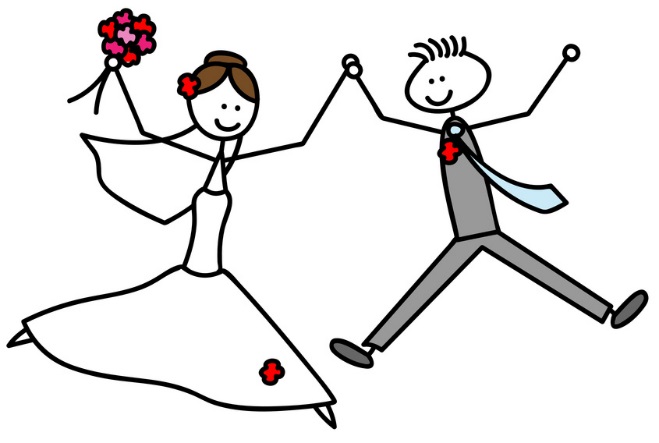 Les seins= breastsNaze= broken-downDéboucher les chiottes= unclog toiletsLa dentelle= laceUn témoin= a witnessL’autel= the altarAnnuler= to cancelUn feuilleton= soap opera Une embrouille= jumble, confusionLouper= to missTorse nu= toplessQuelle est la proposition de Mme Burlaud pour Doria?Pourquoi Doria ne veut pas y aller ?Qu’est-ce que Mme Burlaud croit ?  Quel mari et quel avenir imaginait Doria quand elle était petite ?Quel est le problème avec son mariage imaginaire ?Quelle est « la chance de sa génération » quant au mariage ?Pages 45- 53 :s’achever= to achieve, to finishles appréciations des profs=      teacher commentsavouer= to admitun  HLM= housing projectracketter= to extort; to rip offun goûter= a snackun pneu= a tire se débarrasser de= to get rid ofun môme= kid (argot)un accouchement= birthpartir en vrille= spin out of controlla pâte à modeler = clayune feinte= a trick ; a fakeavoir ses règles= get your periodun saignement= bleedingun bouton= pimplela kermesse= fairun ragot = gossipun gamin =kid (slang)galérer= to struggletraîner= to drag around; go slowlyPourquoi Doria est contente que sa mère ne sait pas lire ? (à ce moment)Quels sont les commentaires de ses profs sur le bulletin de notes ?Que veut dire Maman quand elle dit « inchallah » à la mère de Nabil qui offre son aide pour les devoirs ?Comment est Nabil ?  Comment est sa relation avec sa mère ?Est-ce que Doria veut avoir des enfants un jour ? Explique.Comment se passe la fête municipale de Livry-Gargan ?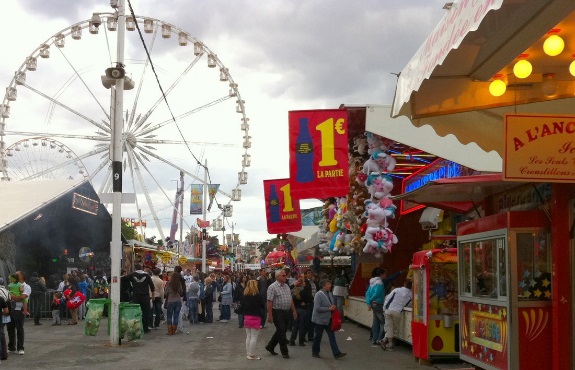 Explique la rencontre entre Doria et Karine, l’amie d’Hamoudi.  Comment se sent-elle ?